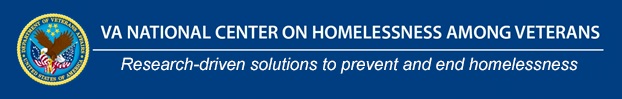 In Collaboration with VHA Employee Education System,VA’s National Center on Homelessness among Veterans,Homeless Programs Office, VACOPresents: The FY 2020 National Education Series:**Webinar session dates and times are subject to change**October 16, 2019:   	Introduction to Clinical Ethics for Homeless Programs:  Making Good Decisions in Tough Situations    November 20, 2019:	Intimate Partner Violence Assistance Program and Housing Insecurity   December 18, 2019:	Responding to Workplace Exposure to Trauma  February 19, 2020:                   Processes and Strategies to Enhance Staff Safety in Providing Care in the Community March 18, 2020:                       Trauma Informed Approach:  Implications for Practice When Serving Veterans Experiencing HomelessnessApril 15, 2020:		Self-Care in the Time of COVID-19:  Ways You can Cope with Coronavirus Stress, Anxiety and IsolationJune 17, 2020:                           Elicit-Provide-Elicit:  A Motivational Interviewing Technique to Enhance Homeless Program Staff's Services to Veterans June 30, 2020:		Employee Whole Health and Self-CareJuly 15, 2020:		Reimagining SSVF in the Time of COVIDJuly 29, 2020:		Analyzing Racial Disparities in the Homelessness System: What You Should KnowAugust 19, 2020:		Disruptive Behavior Reporting System (DBRS):  Supporting Frontline Homeless Providers’ UtilizationAugust 26, 2020:		Safe Spaces to Talk about Racism and Discrimination Discussion (part 1)September 16, 2020:	Safe Spaces to Talk about Racism and Discrimination Discussion (part 2)October 21, 2020:		Opioid Use and Medication-Assisted Treatment (MAT)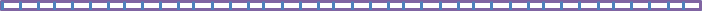 All webinars will be held on a WednesdayAll times will be 1:00 – 2:00 p.m. Eastern unless otherwise indicatedVIDEO: VA Personnel - Log into TMS for the Adobe Connect Link VIDEO: Non-VA Personnel - Log into VA TRAIN for the Adobe Connect Link AUDIO: VANTS: 1-800-767-1750 passcode: 22202#CEU’s are being applied for through ACCME, ANCC, APA, NBCC, ASWB, CA BBS, CRCC, and NYSEDTopics are developed based on the HPO National Knowledge Self-Assessment Survey and TMS Evaluation FeedbackThe National Center on Homelessness among Veterans promotes the development of policy and practice that targets ending and preventing Veteran homelessness through supporting the implementation of relevant research findings into clinical practice, providing education and training for VA and community partners, disseminating evidence-based and emerging best practices, and developing new empirical knowledge.For additional education opportunities, please contact Brenda W. Johnson, Education Coordinator (brenda.johnson4@va.gov) To learn more about the Center, visit our website at:  http://www.va.gov/homeless/nchav/index.aspand our Education and Training SharePoint site:  Education and Training for HPOAlso, connect with us on the VA Pulse site:Education and Training within VHA’s Homeless Programs Officehttps://www.vapulse.net/groups/education-and-training-within-vhas-homeless-program-office/overview